VIL-innovatiesubsidies Onderzoek & Ontwikkeling – Projectfiche 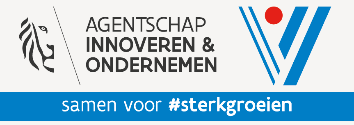 Firmanaam:					Ondernemingsnummer: Contactpersoon, contactgegevens: Opgelet: alle bovenstaande rubrieken moeten ingevuld worden om ontvankelijk te zijn!
Gelieve het ingevulde document via mail te bezorgen aan: projectidee@vil.be
1: Beschrijving van uw projectidee:(Welke nieuwe producten of diensten wil u ontwikkelen? Waarom?)2: Beschrijving van het vernieuwende karakter van dit idee, plus de vragen en uitdagingen waarvoor nog een antwoord moet gezocht worden in het project:(Waarom is dit idee iets nieuws voor de sector, waarom is dit anders dan de huidige ‘state of the art’? Welke onderzoeksvragen en (technologische) uitdagingen zijn er nog vooraleer het beoogde product of dienst op de markt kan gebracht worden?)3: Beschrijving van het verwachte resultaat van het onderzoeks- en/of ontwikkelingsproject:(Wat gaat dit project, indien geslaagd, opleveren? Hoe en aan wie gaat u deze innovatieve producten of diensten vermarkten?) 4: Naast uzelf, welke twee (of meer) andere Vlaamse bedrijven gaan er meewerken als projectpartner aan dit project? (Geef de firmanaam, contactpersoon en ondernemingsnummer van (minstens) twee bedrijven; elke projectpartner moet een eigen business case en eigen (ontwikkelings)uitdagingen hebben; een onderaannemer is geen projectpartner, een operationele partner kan wel, mits eigen uitdagingen en business case)5: Binnen welk VIL-thema past uw project? (zie VIL-website: https://vil.be/over-vil/vil-domeinen/ – verwijderen wat niet past)Digitale transformatieGroene supply chainsHinterlandconnectieLast mile6: Budgetindicatie, totaal voor alle ondernemingen samen: (verwijderen wat niet past)< 250.000 euro250.000 – 500.000 euro> 500.000 euroGeef een korte verantwoording van dit budget: waarvoor gaat dit in grote lijnen gebruikt worden?